ΑΙΤΗΣΗ 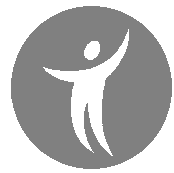 (‘Καφρέφτη, καθρεφτάκι μου …… ποιο είναι το παιδί μου;’)ΕΠΩΝΥΜΟ__________________ΟΝΟΜΑ_________________ΕΠΑΓΓΕΛΜΑ_________________ΔΙΕΥΘΥΝΣΗ ΚΑΤΟΙΚΙΑΣ_________________________ΤΗΛ.ΚΑΤΟΙΚΙΑΣ___________________ΚΙΝΗΤΟ ΤΗΛ.____________________Επιθυμώ να συμμετάσχω στη Συζήτηση Γονέων  με θέμα: ‘Καφρέφτη, καθρεφτάκι μου …… ποιο είναι το παιδί μου;’ που διοργανώνει το Κέντρο Πρόληψης των Εξαρτήσεων και Προαγωγής της Ψυχοκοινωνικής Υγείας Π.Ε. Αιτωλ/νίας «ΟΔΥΣΣΕΑΣ» το Σάββατο 14 Μαίου 2016 στην αίθουσα Εκπαίδευσης του Κέντρου Πρόληψης (Φλώρας Καραπαπά 3, Αγρίνιο).